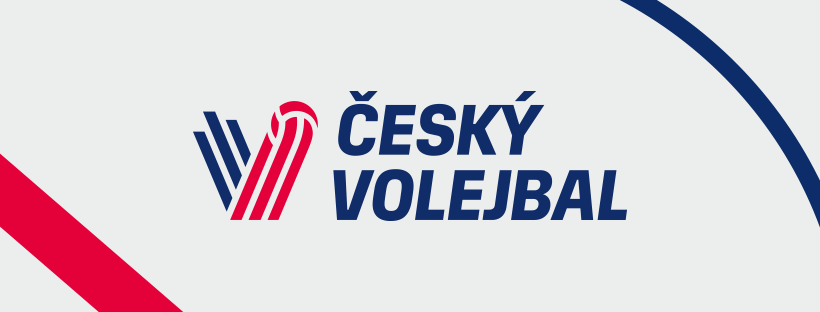 Valková KateřinaPVK OlympNŠmídová/ Vincourová PavlaKrakow (POL)NDostálová VeronikaVK Dukla LiberecLChevalierová AdélaTJ OstravaLSvobodová EvaPřerovSHavelková HelenaNilufer Belediyespor Voleybol (TUR)SKojdová PetraVK ProstějovSMlejnková MichaelaRzesow (POK)SKohoutová KateřinaVK Dukla LiberecBStrušková VeronikaVK UP OlomoucBPurchartová BarboraDabrowa Gornica (POL)BHolásková KateřinaVC Kanti Schaffhausen (SUI)BKopáčová GabrielaVK KP BrnoUOrvošová GabrielaVK UP OlomoucU